Proveer información sobre cómo hacer reservaciones para la transportación de pasajeros o carga en el sistema de lanchas de la Autoridad de Transporte Marítimo (ATM).Personas que utilizan los servicios de las diferentes rutas de las lanchas de la Autoridad de Transporte Marítimo (ATM):Fajardo – ViequesFajardo – CulebraSan Juan – CatañoSan Juan – Hato ReyEsta información fue revisada y aprobada por la agencia. Es responsabilidad del ciudadano orientarse sobre toda documentación adicional, y de ser necesario, solicitar asesoría de un especialista. Tu Línea de Servicios de Gobierno 3-1-1 no está autorizada a ofrecer ningún tipo de asesoría, completar solicitudes y/o formularios a nombre del ciudadano.El ciudadano debe cumplir con las reglas que aplica a la transportación de pasajeros y carga. Términos y Condiciones para el Uso del Servicio de LanchasLa Autoridad de Transporte Marítimo (ATM) tiene el derecho de inspeccionar y rechazar la carga y pasajeros que no cumplan con las reglas establecidas.Siempre se tiene que tomar en cuenta que los residentes de Vieques y Culebra tienen prioridad de acceso a los servicios ante los demás pasajeros.    Directorio Oficinas ATMNo se hacen reservaciones para los viajes entre San Juan y Cataño.Las reservaciones para los viajes a Vieques o Culebra se hacen a los siguientes números:Horario:			Lunes a viernes de 7:30 AM ‐ 4:00 PM Teléfonos:			(787) 494-0934 Ext. 2736 (787) 497-7740 Ext. 2490 (Minillas)Los boletos reservados se pagan con tarjeta de crédito (VISA o MasterCard) y los boletos se recogen el día del viaje.También puede comprar los boletos en la Terminal de Fajardo, según disponibilidad, pagando.Se pueden hacer reservaciones directamente en la Terminal, pagando en efectivo, con ATH, VISA o MasterCard o enviando correo electrónico a: reservaciones@atm.gobierno.pr     No aplica.¿Qué sucede si luego de hacer una reservación, la persona no puede viajar? – En aquellos casos que un cliente cancele su reservación antes de treinta y seis (36) horas, se le rembolsará el dinero depositado por la reservación. En aquellos casos en los cuales no se cancele la reservación en el tiempo estipulado, la ATM no devolverá el dinero depositado. En caso de clientes con crédito, se le facturará correspondientemente.Página Web DTOP - http://www.dtop.gov.pr/index.aspTérminos y Condiciones para el Uso del Servicio de Lanchas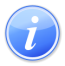 Descripción del Servicio 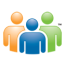 Audiencia y Propósito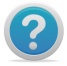 Consideraciones 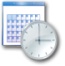 Lugar y Horario de Servicio 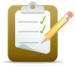 Requisitos para Obtener Servicio 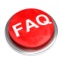 Preguntas Frecuentes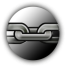 Enlaces Relacionados